Discussion 5 on TKAMCh 23 from where Aunty Alexandra says, “We’ll see about that”- 27Ch 23 – The value of people; Jem growing up; why Boo stays insideCh 24 – The Ladies’ Missionary Circle; Tom’s deathCh 25 – Reactions to Tom’s deathCh 26 – More on the Radleys’; comparisons with HitlerCh 27 – Bob Ewell’s revenge on Helen and why he is so bitter; the pageantHint: look for the themes and decide which incidents belong to each theme to start withWrite your TQE notes using the question stems below to help you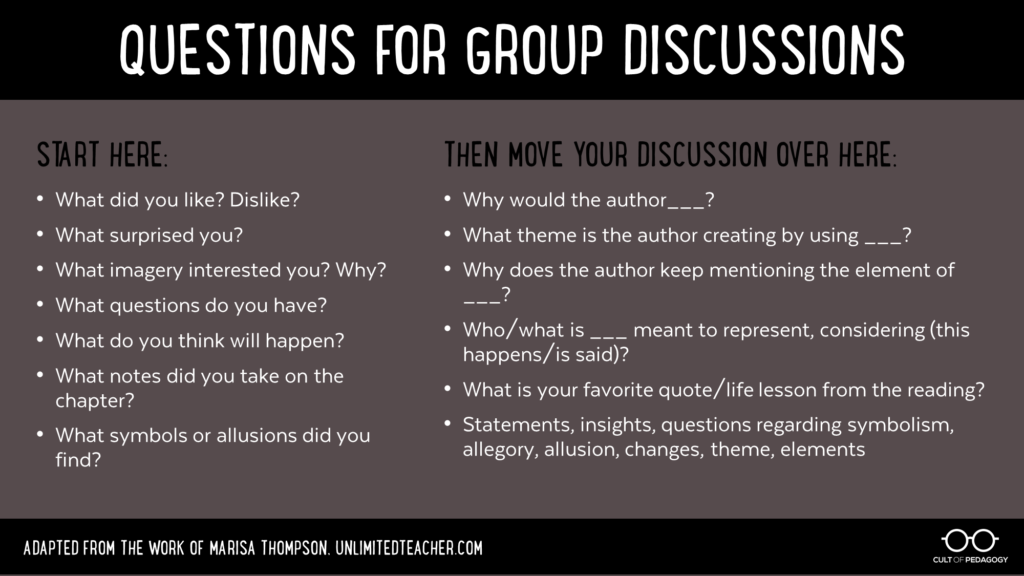 